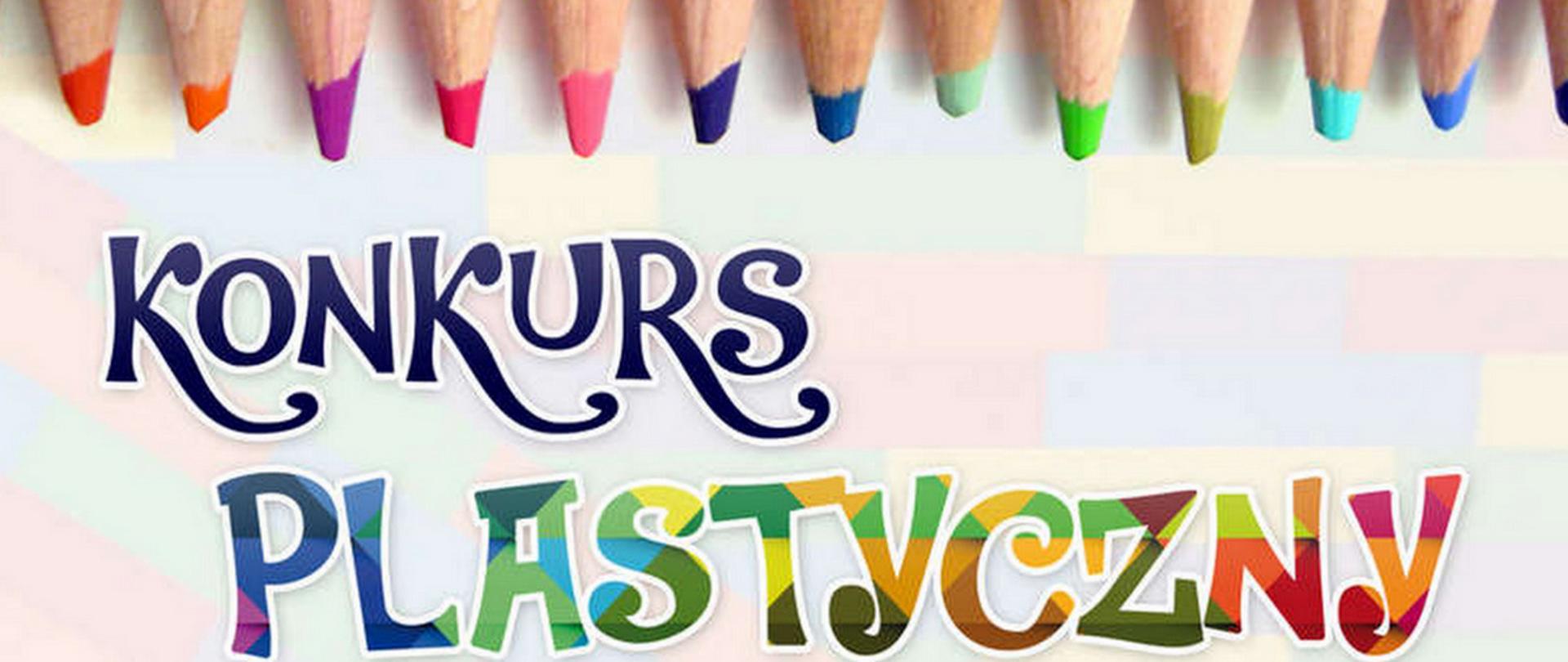 pod hasłem PODRÓŻUJĘ Z KOPERNIKIEMOrganizator: Szkoła Podstawowa Nr 2 im. Mikołaja Kopernika w Łosicach.Cele konkursu:  - popularyzacja postaci Mikołaja Kopernika w środowisku szkolnym,- kultywowanie tradycji szkolnej,- zachęcenie dzieci do zapoznania się z niezwykłą biografią patrona,- rozwijanie talentów.Zasady konkursu: Uczniowie klas I – VIII oraz dzieci z oddziałów przedszkolnych przygotowują pracę plastyczną pod hasłem Podróżuję z Kopernikiem.Technika wykonania: dowolna.Format: A3.Prace należy złożyć do dnia 06. lutego 2023 r.Kryteria oceny: - zgodność z tematem,- oryginalność i pomysłowość,- estetyka wykonania i ogólne wrażenia artystyczne.Nagroda: Laureaci konkursu otrzymają dyplomy.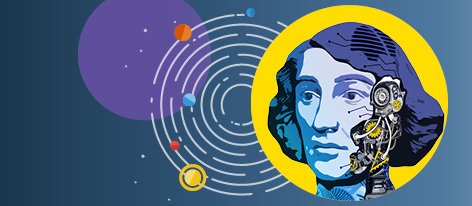 Zapraszamy do udziału w konkursie!